Lesson 13:  Angle Sum of a TriangleStudent OutcomesStudents know the angle sum theorem for triangles; the sum of the interior angles of a triangle is always .Students present informal arguments to draw conclusions about the angle sum of a triangle.ClassworkConcept Development (3 minutes)The angle sum theorem for triangles states that the sum of the interior angles of a triangle is always  
( sum of ).It does not matter what kind of triangle it is (i.e., acute, obtuse, right); when you add the measure of the three angles, you always get a sum of .
Concept Development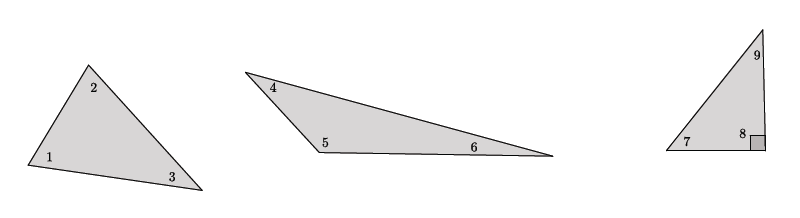 	Note that the sum of angles  and  must equal  because of the known right angle in the right triangle.We want to prove that the angle sum of any triangle is .  To do so, we will use some facts that we already know about geometry:  A straight angle is  in measure.Corresponding angles of parallel lines are equal in measure (corr. , ).Alternate interior angles of parallel lines are equal in measure (alt. , ).Exploratory Challenge 1 (13 minutes)Provide students 10 minutes of work time.  Once the 10 minutes have passed, review the solutions with the students before moving on to Exploratory Challenge 2.
Exploratory Challenge 1Let triangle  be given.  On the ray from  to , take a point  so that  is between  and .  Through point , draw a line parallel to , as shown.  Extend the parallel lines  and .  Line  is the transversal that intersects the parallel lines.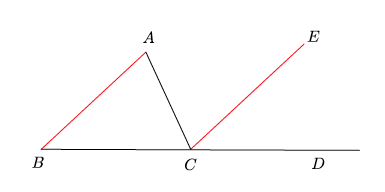 Name the three interior angles of triangle .,,Name the straight angle.Our goal is to show that the three interior angles of triangle  are equal to the angles that make up the straight angle.  We already know that a straight angle is  in measure.  If we can show that the interior angles of the triangle are the same as the angles of the straight angle, then we will have proven that the interior angles of the triangle have a sum of .What kinds of angles are  and ?  What does that mean about their measures? and  are corresponding angles.  Corresponding angles of parallel lines are equal in measure  (corr. , ).What kinds of angles are  and ?  What does that mean about their measures? and  are alternate interior angles.  Alternate interior angles of parallel lines are equal in measure (alt. ,   ).We know that .  Use substitution to show that the three interior angles of the triangle have a sum of . ( sum of ).Exploratory Challenge 2 (20 minutes)Provide students 15 minutes of work time.  Once the 15 minutes have passed, review the solutions with the students.
Exploratory Challenge The figure below shows parallel lines  and .  Let  and  be transversals that intersect  at points  and , respectively, and  at point , as shown.  Let  be a point on  to the left of ,  be a point on  to the right of ,  be a point on  to the left of , and  be a point on  to the right of .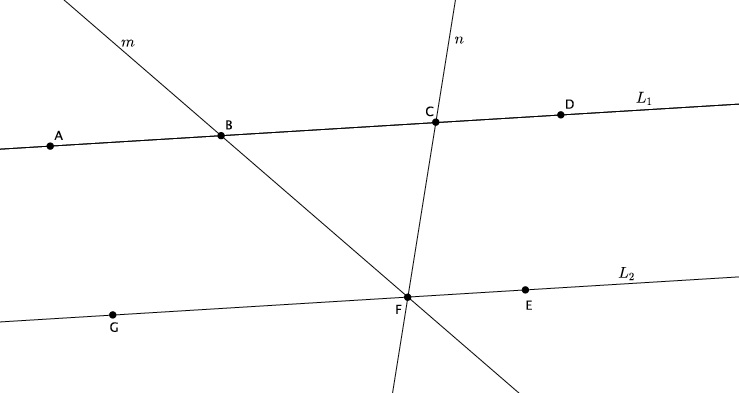 Name the triangle in the figure.Name a straight angle that will be useful in proving that the sum of the interior angles of the triangle is .As before, our goal is to show that the interior angles of the triangle are equal to the straight angle.  Use what you learned from Exploratory Challenge 1 to show that interior angles of a triangle have a sum of .Write your proof below.The straight angle  is comprised of angles , , and .  Alternate interior angles of parallel lines are equal in measure (alt. , ).  For that reason, and.  Since  is a straight angle, it is equal to .  Then, .  By substitution, .  Therefore, the sum of the interior angles of a triangle is  (sum of ).Closing (4 minutes)Summarize, or have students summarize, the lesson.All triangles have a sum of interior angles equal to .We can prove that a triangle has a sum of interior angles equal to that of a straight angle using what we know about alternate interior angles and corresponding angles of parallel lines.Exit Ticket (5 minutes)Name                 							         		Date              		         Lesson 13:  Angle Sum of a TriangleExit TicketIf , and , what is the measure of ?  Explain how you arrived at your answer.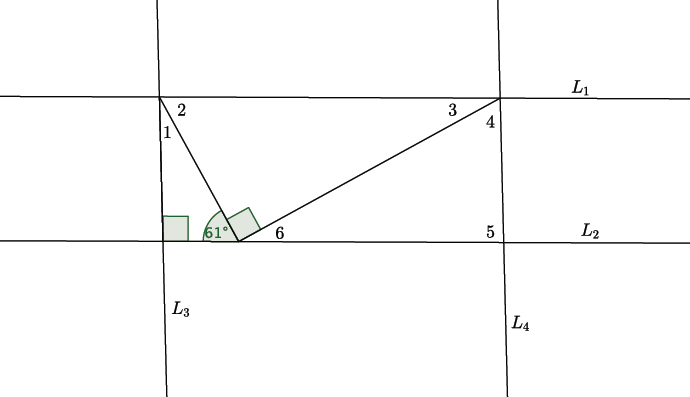 Given Line  is parallel to Line , present an informal argument to prove that the interior angles of triangle  have a sum of .Exit Ticket Sample Solutions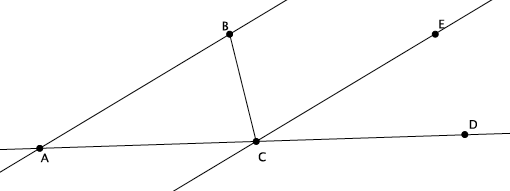 If , and , what is the measure of ?  Explain how you arrived at your answer.
The measure of angle  is .  I know that the angle sum of triangles is .  I already know that two of the angles of the triangle are  and .Given Line  is parallel to Line , present an informal argument to prove that the interior angles of triangle  have a sum of .Since  is parallel to , then the corresponding angles  and  are equal in measure.  Similarly, angles  and  are equal in measure because they are alternate interior angles.  Since  is a straight angle, i.e., equal to  in measure, substitution shows that triangle  has a sum of .  Specifically, the straight angle is made up of angles , , and .   is one of the interior angles of the triangle and one of the angles of the straight angle.  We know that angle  has the same measure as angle  and that angle  has the same measure as .  Therefore, the sum of the interior angles will be the same as the angles of the straight angle, which is .Problem Set Sample SolutionsStudents practice presenting informal arguments about the sum of the angles of a triangle using the theorem to find the measures of missing angles.In the diagram below, line  is parallel to line , i.e., .  The measure of angle , and the measure of angle .  Find the measure of angle .  Explain why you are correct by presenting an informal argument that uses the angle sum of a triangle.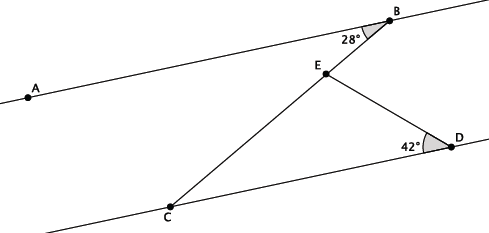 The measure of angle .  This is the correct measure for the angle because  and  are alternate interior angles of parallel lines.  That means that the angles are congruent and have the same measure.  Since the angle sum of a triangle is , then the measure of .In the diagram below, line  is parallel to line , i.e., .  The measure of angle , and the measure of angle .  Find the measure of angle .  Explain why you are correct by presenting an informal argument that uses the angle sum of a triangle.  (Hint:  Find the measure of angle  first, and then use that measure to find the measure of angle .)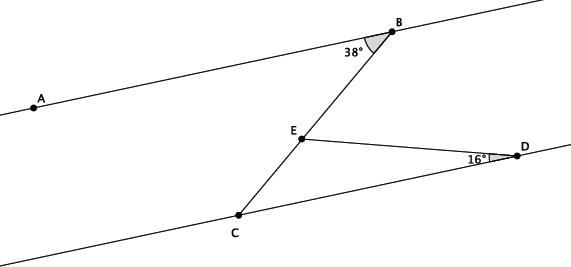 The measure of angle .  This is the correct measure for the angle because  and  are alternate interior angles of parallel lines.  That means that the angles are congruent and have the same measure.  Since the angle sum of a triangle is , then the measure of .  The straight angle  is made up of  and .  Since we know straight angles are  in measure, and angle , then .In the diagram below, line  is parallel to line , i.e., .  The measure of angle , and the measure of angle .  Find the measure of angle .  Explain why you are correct by presenting an informal argument that uses the angle sum of a triangle.  (Hint:  Extend the segment  so that it intersects line .)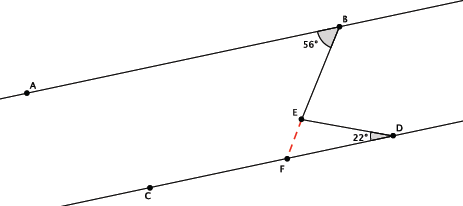 The measure of angle .  This is the correct measure for the angle because  and  are alternate interior angles of parallel lines.  That means that the angles are congruent and have the same measure.  Since the angle sum of a triangle is , then the measure of .  The straight angle  is made up of  and .  Since straight angles are in measure, and angle , then .What is the measure of ?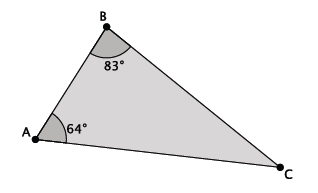 The measure of  is .What is the measure of ?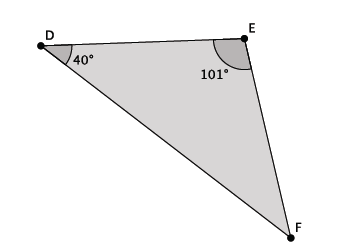 The measure of  is .What is the measure of ?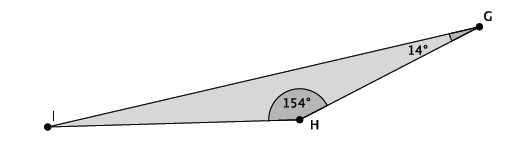 The measure of  is .What is the measure of ?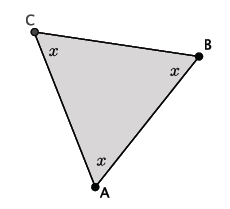 The measure of  is  because .Triangle  is a right triangle.  What is the measure of ?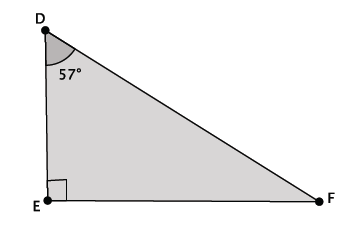 The measure of  is .In the diagram below, lines  and  are parallel.  Transversals  and  intersect both lines at the points shown below.  Determine the measure of .  Explain how you know you are correct.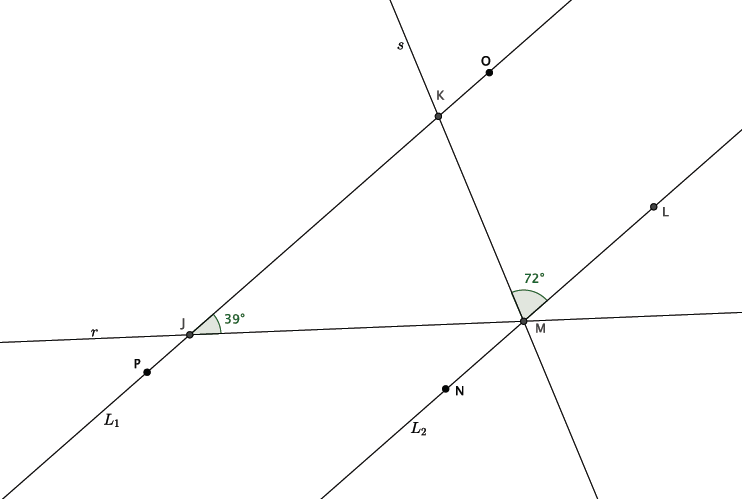 The lines  and  are parallel, which means that the alternate interior angles formed by the transversals are equal.  Specifically, .  Since triangle  has a sum of interior angles equal to , then .  By substitution, we have ; therefore, .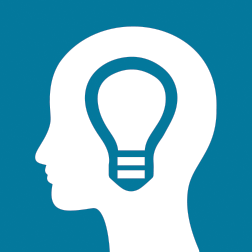 